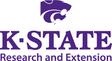 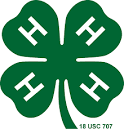 Rawlins County 4-H Scholarship ApplicationEligible Applicants:If you are applying for a $50 or $100 camp/leadership scholarship, STOP.  You do not need to complete any application.If you are applying for a Kansas 4-H Scholarship, STOP.   Statewide scholarship opportunities and applications will be posted on the www.rawlins.ksu.edu website as soon as they are available.  The Rawlins County 4-H Scholarship Application will not be accepted.If you are applying for college funding - graduating senior ($250), Key Award recipient ($1,000) or a 4-H Council member ($500) complete steps 1-3 below.If you are applying for a National or International Event scholarship, complete steps 1-4 below.Scholarship Process:1. Complete Rawlins County 4-H Scholarship Application Form.  If handwritten, form must be legible. Illegible forms will not be considered. 2. A letter of recommendation from a non-related 4-H leader or extension agent or teacher.3. One-page double-spaced summary of 4-H or community leadership, participation and recognition.  How have these experiences impacted you?  Why are you interested in attending this national event?4. NATIONAL/INTERNATION EVENT APPLICANTS ONLY: Your commitment to attending this national trip is commendable!  A vital part of leadership is taking the initiative to “help yourself” make opportunities possible.  In an effort to encourage participants to help themselves, part of earning this scholarship requires youth to raise additional trip funds themselves.  The local Extension office will help advertise and assist with any event, fundraiser, etc. that you decide.  Please outline your plan for raising an additional $500 towards your trip.Scholarship Scoring: 4-H Leadership – 40% 4-H Citizenship/Community Service – 30% 4-H Participation, Recognition – 20% Non-4-H Leadership, Citizenship, Recognition – 10%Rawlins County 4-H Scholarship FormDate of Application: _________________Name: _________________________________________Address: ____________________________________________________________________Phone Number: ______________________________Email Address: _____________________________4-H Age: _______________					Age: _____________# Of Years in 4-H: _____________Event you are applying for funding for: ____________________________________Please submit applicable supplement information on separate sheets of paper in the following order:1.  Letter or recommendation from a non-related 4-H leader, extension agent or teacher. 2. Summary of 4-H or community leadership, participation and recognition.  How have these experiences impacted you?  Why are you interested in attending this national event?3. Outline your plan for raising an additional $500 towards your trip.